Jamia Millia Islamia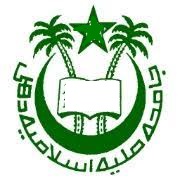 (A Central University)NAAC Accredited Grade “A++”Jamia Nagar, New Delhi-110025PROFORMA(To be filled and submitted along with the Employment Application Form)Advertisement No. & Date 	:	______________________________________Sr. No. & Name of Post 		:	______________________________________Faculty/Department/Centre	:	______________________________________Name of the Applicant 		:	______________________________________Amount & Date of Deposit 	:	______________________________________Valid Email 				:	______________________________________Mobile No. 				:	______________________________________User’s Bank & Branch Name 	:	______________________________________Transaction No./ID/Ref. No. 	:	______________________________________UTR No. (Along with Payment Receipt)Dated :………………………….					…………………………….									(Signature of Applicant)SCORING PROFORMA(To be filled by the candidates applying for the post of Assistant Professor only)Name of the  Candidate:  	Faculty/Department/Centre:  	Advt. No. 	Dated:   	Email Id _________________________________  Mobile No. ___________________________Note:	After 13th June, 2019 Research Publication only from the Journals index in UGC-CARE list will be considered.Enclose all relevant documents mentioned in above columns in sequence.DECLARATIONI hereby declare that the entries in the above columns are true to the best of my knowledge, belief and nothing has been concealed or misrepresented.Place: ……………………Date: …………………….		(Signature of the Candidate) JAMIA MILLIA ISLAMIA(A Central University)NAAC Accredited Grade “A++”Jamia Nagar, New Delhi-110025APPLICATION FORM FOR APPOINTMENT ON THE TEACHING / OTHER ACADEMIC POSITIONCandidate’s Full Name( i )	Advt. No.:	Dated:( i i )	Post applied for: …..…………………………………………………………………………………….( i i i ) Department/Centre: ….………………………………………………………………………..………..Father’s / Husband’s name in FullAddress:Correspondence:…………………………………………………..…………………………………………………..………………………………………………….. Pin: ……………Mobile No: ............………….Permanent:…………………………………………………..…………………………………………………..………………………………………………….. Pin: ……………Mobile No: ............………….Email Id: …………………………………………………………………………………..…………………………………Date of Birth: (Based on Matriculation/Hr. Sec. School Certificate)Date	Month	YearWhether  U.R.	S.C.	S.T.	O.B.C.	PWDs (Divyangjan)	(Please tick the correct box)`Marital Status:	Married	Unmarried	WidowEducational Qualifications: (Enclose the self-attested copies of all the mark sheets, certificates, etc.)* Strike out which is not applicable (Attach enclosures, if necessary)Details of Work Experience:-Research work / Published work /Scholarship / Fellowships (Attach enclosures, if necessary)If employed presently, furnish the following details:-(i) Basic Pay Rs. …………………. (ii) Level of Pay ............................ (iii) Allowances Rs………….……………..(iv) Total Rs. : ……………………………………. (v) Date of next increment ……………………………………..If appointed, time and notice required for joining the post:-Name of two referees:-* Applicant may send two testimonials from persons under whom he/she has studied or worked.NOTE: Books, research papers and typescripts should be sent with the application and not separately.DECLARATIONI hereby declare that the entries made by me in the above columns are true to the best of my knowledge and belief.Place: …………………….Date: …………………….	(Signature of the Candidate)If employed, remarks of the Forwarding Authority. Attach separate sheet, if required.Place………………………Date………………………Signature……………………………………………Name ……………………………………………….Designation………………………………………….Address……………………………………………..Jamia Millia Islamia(A Central University) NAAC Accredited Grade “A++”Jamia Nagar, New Delhi-110025IMPORTANT	Advt. No…………………….……………… Date ……………………..Attach 10 duly filled in and signed copies of this proforma with the application form.Candidates applying for the post of Assistant Professor are required to fill the attached   scoring proforma.	Particulars of Mr./Ms./Mrs. ……………………………………………..For the post of …………………………………………..………………..Date: ………………….	(Candidate’s Signature)Jamia Millia Islamia(A Central University) NAAC Accredited Grade “A++”Jamia Nagar, New Delhi-110025ACKNOWLEDGEMENTReceived an application from Dr./Mr./Mrs./Ms._________________________________for the post ___________________________________________in the Faculty / Department / Centre _________________________________________________________in response to the Advt. No.__________________________________________Dated ___________________ along with payment receipt Transaction No./ID/Ref. No./UTR No.______________________________ Dated _____________________Date:……………………………	  (Signature of the Receiver)S. No.Academic RecordScore Claimed bythe CandidateActual Score Obtained(For Office use)Page No.1.Graduation:-80 % & above = 15 marksBetween 60 & 80% = 13 marks55% to less than 60% = 10 marks45% to less than 55% = 05 marks2.Post-Graduation:-80 % & above = 25 marksBetween 60 & 80% = 23 marks55% (50% for SC/ST/OBC non-creamy layer/PWD) to less than 60% = 20 marks3.M.Phil. :-60% & above = 07 marks55 to less than 60% = 05 marks4.Ph.D. : 30 marks(Candidates with M.Phil. + Ph.D. will be entitled to maximum 30 marks)5.NET with JRF : 07 marksNET: 05 marksSLET/SET: 03 marks(Candidates with JRF/NET/SET together will be entitled to maximum 07 marks)6.Research publications in peer-reviewed or UGC listed journals( 2 marks for each publication subject to a maximum of 10 marks)7.Teaching/ Post-doctoral experience(2 marks for each year, subject to a maximum of 10 marks. Experience less than ayear but with six months or more also needs to be reckoned proportionately)8.Awards:-International/ National Level: 03 marks(Award given by International Organizations/Government of India/ Government of India Recognized National Level Bodies)State-Level: 02 marks(Award given by State Government)(subject to a maximum of 3 marks)Total ScoreS. No.Qualifications*Board / UniversityYearDiv. / %ageSubjects1Matric/S.S.C.2Inter./Sr. Secondary3B.A./B.Com./B.Sc./B.E./B.Tech.4M.A./M.Com./M.Sc./M.E./M.Tech.5M.Phil.6Ph.D.7N.E.T.8OthersS. No.Particulars of the PostPeriod of ServicePeriod of ServicePeriod of ServiceRoles and ResponsibilitiesName and Address of the EmployerS. No.Particulars of the PostFromToTotal PeriodRoles and ResponsibilitiesName and Address of the EmployerS. No.Name of RefereeAddress of the RefereePeriod for which the referee is known to the candidate1.2.Name, Address and Contact No. for correspondenceDate of Birth, Mother Tongue & Other LanguagesAcademic QualificationsAcademic QualificationsAcademic QualificationsAcademic QualificationsDetails of Work ExperienceDetails of Work ExperienceDetails of Work ExperienceDetails of Work ExperienceResearch and Published WorkName, Address and Contact No. for correspondenceDate of Birth, Mother Tongue & Other LanguagesExams.Board / UniversityYearDivision & %agePost & LevelFrom-ToTotal YearsEmployerResearch and Published WorkDate of Birth:School Cert.………………………………..……………Age: ………YearsGraduation……………Mother Tongue:PostGraduation…………………..……………Other Languages:…………………………………M.Phil.Ph.D.……………………Others……………………